HOME ASSIGNMENTAPRIL 2020 (BREAK)Subject - EVSEVS – IIIName: _______________						Roll No.______Name five members of you family and their relationship with you:-1.2.3.4.5.Draw a family tree and write the names of your family members.III. How do you address these relations:-Father’s father:Father’s sister:Mother’s mother:Mother’s brother:IV. Fill in the blanksI resemble my ______________ in my family.There are _____________ members in my family.All the members of the family ____________ each other and______________ the work in the family.I learn many ____________ from my family.People who cannot speak and hear use _________________ to learn things.In dance, ____________ and ______________ help us to convey feelings.Babies express themselves through ____________and body movement.V: True or FalseIn Kerala, people like to eat fish and tapioca. ______________Kashmiri eat fish cooked in coconut oil. ________________We eat food items that is easily available in our place. __________We should eat healthy food items. ________________Fruits and vegetables are body building food. _______________VI: Tick the correct answerVII: Observe the Water cycle shown below and answer the following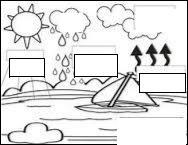 CondensationCloudHeat	RainEvaporationThe water CycleWater changes into water vapour by the heat of the sun. This  is called ________________Water vapour gets cooled and form ____________________Clouds condense and fall as __________________VIII. Match the followingPeople who cannot hear 				_ DumbPeople who cannot speak			_BlindPeople who cannot see				_LamePeople who cannot walk				_DeafIX: Draw Two things for the following1. Food items eaten raw	2. Food items which you likeName of the Family MemberRelationship with you1. Baby of one month can eat1. Baby of one month can eat1. Baby of one month can eata) Drink milkb) drink teac) bhutta.Body building food isBody building food isa) greenleaves    b)pulsesc) salad3.Food prepared from rice is3.Food prepared from rice is3.Food prepared from rice isa) Chappatib) Idlic) Bread4.Food that we get from plantsFood that we get from plantsa) Eggb) Curdc) Sugarcane5.The vegetable that can be eaten rawThe vegetable that can be eaten rawThe vegetable that can be eaten rawa) Potatob) Carrot   c) Brinjalb) Carrot   c) Brinjal